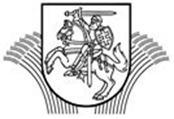 LIETUVOS RESPUBLIKOS ŽEMĖS ŪKIO MINISTRASĮSAKYMASDĖL TECHNINĖS KLAIDOS IŠTAISYMO ŽEMĖS ŪKIO MINISTRO 2020 m. gruodžio 29 d. įsakymE Nr. 3D-886 „Dėl žemės ūkio ministro 2003 m. birželio 16 d. įsakymo Nr. 3D-234 „Dėl Ūkinių gyvūnų laikymo vietų registravimo ir jose laikomų ūkinių gyvūnų ženklinimo ir apskaitos tvarkos aprašo patvirtinimo“ pakeitimo“ 2021 m. sausio 6 d. Nr. 3D-5VilniusI š t a i s a u techninę klaidą Lietuvos Respublikos žemės ūkio ministro 2020 m. gruodžio 29 d. įsakymo Nr. 3D-886 „Dėl žemės ūkio ministro 2003 m. birželio 16 d. įsakymo Nr. 3D-234 „Dėl Ūkinių gyvūnų laikymo vietų registravimo ir jose laikomų ūkinių gyvūnų ženklinimo ir apskaitos tvarkos aprašo patvirtinimo“ pakeitimo“ 2.2 papunktyje ir jį išdėstau taip:„2.2. Aprašo 85–102 punktai įsigalioja 2021 m. balandžio 1 d.“Žemės ūkio ministras	Kęstutis Navickas